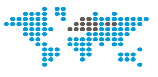 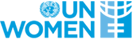 UN Women Strategic Note 2018-2022UN WOMEN Ukraine COUNTRY OFFICESN REPORT 2022The report includes:Development results framework (DRF)










Report Date: 2/11/2022Impact4
Women and girls contribute and have greater influence in building sustainable peace and resilience, and benefit equally from the prevention of natural disasters and conflicts and from humanitarian action.Impact4
Women and girls contribute and have greater influence in building sustainable peace and resilience, and benefit equally from the prevention of natural disasters and conflicts and from humanitarian action.Related UN-Women SP Impact Area: 
Related UNDAF/ CCPD priority: UNPF Pillar 3: Democratic governance, rule of law and civic participation; UNPF Pillar 4:  Human security, social cohesion and recovery with a particular focus on eastern Ukraine
Related national development priorities:Related UN-Women SP Impact Area: 
Related UNDAF/ CCPD priority: UNPF Pillar 3: Democratic governance, rule of law and civic participation; UNPF Pillar 4:  Human security, social cohesion and recovery with a particular focus on eastern Ukraine
Related national development priorities:Related UN-Women SP Impact Area: 
Related UNDAF/ CCPD priority: UNPF Pillar 3: Democratic governance, rule of law and civic participation; UNPF Pillar 4:  Human security, social cohesion and recovery with a particular focus on eastern Ukraine
Related national development priorities:Related UN-Women SP Impact Area: 
Related UNDAF/ CCPD priority: UNPF Pillar 3: Democratic governance, rule of law and civic participation; UNPF Pillar 4:  Human security, social cohesion and recovery with a particular focus on eastern Ukraine
Related national development priorities:Related UN-Women SP Impact Area: 
Related UNDAF/ CCPD priority: UNPF Pillar 3: Democratic governance, rule of law and civic participation; UNPF Pillar 4:  Human security, social cohesion and recovery with a particular focus on eastern Ukraine
Related national development priorities:Related UN-Women SP Impact Area: 
Related UNDAF/ CCPD priority: UNPF Pillar 3: Democratic governance, rule of law and civic participation; UNPF Pillar 4:  Human security, social cohesion and recovery with a particular focus on eastern Ukraine
Related national development priorities:Related UN-Women SP Impact Area: 
Related UNDAF/ CCPD priority: UNPF Pillar 3: Democratic governance, rule of law and civic participation; UNPF Pillar 4:  Human security, social cohesion and recovery with a particular focus on eastern Ukraine
Related national development priorities:Year
2018Year
2019Year
2020Year
2021Year
2022TotalOutcome 4.1
More commitments on Women, Peace and Security are implemented by national and local institutions and more gender equality advocates influence recovery, justice  and security processes

Related SP Outcome/Output:


Indicator 4.1A:  Number of national security sector institutions which implement measures in line with WPS commitments

Targets: 
Value: 1
Target Year: 2018
Value: 1
Target Year: 2019
Value: 1
Target Year: 2020
Value: 1
Target Year: 2021
Value: 5
Notes: 5 is the cumulative target for 2018-2022 Ukraine SN. In 2022 the CO intends to work with at least 3 institutions.
Target Year: 2022

Baseline: 
Value: 1 Year: 2017
Note: MIA
Source: UN Women annual report 

Indicator 4.1B:  Percentage of the provisions of the NAP 1325 implemented by line ministries and local authorities

Targets: 
Value: 30%
Target Year: 2018
Value: 60%
Target Year: 2019
Value: 90%
Target Year: 2020
Value: 0%
Target Year: 2021
Value: 20%
Notes: The target for 2022 is to have 20% of the new NAP1325 implemented. However it is not certain if this data will be available.
Target Year: 2022

Baseline: 
Value: 0 Year: 2017
Note: Assessment conducted in 2017
Source: Annual reports on implementation of the NAP 

Output 4.1.2
GE advocates and women peace activists have capacity for evidence-based advocacy for increased access to and participation in justice , security and recoveryIndicator 4.1.2A:  Number of WPS advocacy initiatives aimed at increased access to and participation in justice, security and recovery, led by GE advocates and women peace activists with UN Women support

Targets: 
Value: 1
Target Year: 2018
Value: 1
Target Year: 2019
Value: 1
Target Year: 2020
Value: 1
Target Year: 2021
Value: 5
Notes: 5 is the cumulative target for 2018-2022 Ukraine SN (1 per year). The target for 2022 only is at least 1 advocacy initiative.
Target Year: 2022

Baseline: 
Value: 1 Year: 2017
Notes: Invisible Battalion
Source: UN Women reports, partners' reports

0.00
(core)

312,788.00
(non-core)

0.00
(core)

508,241.00
(non-core)

0.00
(core)

703,475.00
(non-core)

0.00
(core)

429,242.00
(non-core)

0.00
(core)

334,031.00
(non-core)

0.00
(core)

2,287,777.00
(non-core)Outcome 4.1
More commitments on Women, Peace and Security are implemented by national and local institutions and more gender equality advocates influence recovery, justice  and security processes

Related SP Outcome/Output:


Indicator 4.1A:  Number of national security sector institutions which implement measures in line with WPS commitments

Targets: 
Value: 1
Target Year: 2018
Value: 1
Target Year: 2019
Value: 1
Target Year: 2020
Value: 1
Target Year: 2021
Value: 5
Notes: 5 is the cumulative target for 2018-2022 Ukraine SN. In 2022 the CO intends to work with at least 3 institutions.
Target Year: 2022

Baseline: 
Value: 1 Year: 2017
Note: MIA
Source: UN Women annual report 

Indicator 4.1B:  Percentage of the provisions of the NAP 1325 implemented by line ministries and local authorities

Targets: 
Value: 30%
Target Year: 2018
Value: 60%
Target Year: 2019
Value: 90%
Target Year: 2020
Value: 0%
Target Year: 2021
Value: 20%
Notes: The target for 2022 is to have 20% of the new NAP1325 implemented. However it is not certain if this data will be available.
Target Year: 2022

Baseline: 
Value: 0 Year: 2017
Note: Assessment conducted in 2017
Source: Annual reports on implementation of the NAP 

Output 4.1.3
Government at all levels better implement and monitor WPS commitments in sustainable and inclusive ways.Indicator 4.1.3A:  Government institutions supported by the project, demonstrate improved performance to implement and monitor WPS commitments in sustainable and inclusive ways.

Targets: 
Value: 0
Target Year: 2021
Value: 2
Notes: 2 is the cumulative target from 2021-2022. By 2022 the target is to see improvement in 2 out of 10 indicators of improved performance. By 2024 the target is to see improvement in 7 out of 10 indicators.
Target Year: 2022

Baseline: 
Value: 0 Year: 2020
Notes: *Measured using a UN Women developed matrix comprising of 10 indicators aligned to the second NAP 1325 M&E framework. The matrix will track progress towards tangible results and indications of improved performance.
Source: UN Women reports, partners' reports

0.00
(core)

0.00
(non-core)

0.00
(core)

0.00
(non-core)

0.00
(core)

0.00
(non-core)

0.00
(core)

0.00
(non-core)

0.00
(core)

748,685.00
(non-core)

0.00
(core)

748,685.00
(non-core)Outcome 4.1
More commitments on Women, Peace and Security are implemented by national and local institutions and more gender equality advocates influence recovery, justice  and security processes

Related SP Outcome/Output:


Indicator 4.1A:  Number of national security sector institutions which implement measures in line with WPS commitments

Targets: 
Value: 1
Target Year: 2018
Value: 1
Target Year: 2019
Value: 1
Target Year: 2020
Value: 1
Target Year: 2021
Value: 5
Notes: 5 is the cumulative target for 2018-2022 Ukraine SN. In 2022 the CO intends to work with at least 3 institutions.
Target Year: 2022

Baseline: 
Value: 1 Year: 2017
Note: MIA
Source: UN Women annual report 

Indicator 4.1B:  Percentage of the provisions of the NAP 1325 implemented by line ministries and local authorities

Targets: 
Value: 30%
Target Year: 2018
Value: 60%
Target Year: 2019
Value: 90%
Target Year: 2020
Value: 0%
Target Year: 2021
Value: 20%
Notes: The target for 2022 is to have 20% of the new NAP1325 implemented. However it is not certain if this data will be available.
Target Year: 2022

Baseline: 
Value: 0 Year: 2017
Note: Assessment conducted in 2017
Source: Annual reports on implementation of the NAP 

Output 4.1.4
Women and their organizations meaningfully participate in conflict prevention, resolution, and recovery.Indicator 4.1.4A:  Number of local and regional plans that incorporate gender considerations and recommendations from local women’s groups.

Targets: 
Value: 0
Target Year: 2021
Value: 4
Notes: 4 is the cumulative target from 2021-2022. By 2022 the target is to have at least 4 plans that incorporate recommendations.
Target Year: 2022

Baseline: 
Value: 0 Year: 2021
Source: UN Women reports, partner reports

0.00
(core)

0.00
(non-core)

0.00
(core)

0.00
(non-core)

0.00
(core)

0.00
(non-core)

0.00
(core)

723,821.00
(non-core)

0.00
(core)

925,749.00
(non-core)

0.00
(core)

1,649,570.00
(non-core)Total Resources for outcome 4.1 (core and non-core)Total Resources for outcome 4.1 (core and non-core)Total Resources for outcome 4.1 (core and non-core)0.00
(core)

312,788.00
(non-core)0.00
(core)

508,241.00
(non-core)0.00
(core)

703,475.00
(non-core)0.00
(core)

1,153,063.00
(non-core)0.00
(core)

2,008,465.00
(non-core)0.00
(core)

4,686,032.00
(non-core)Total Resources for impact area 4Total Resources for impact area 4Total Resources for impact area 40.00
(core)

312,788.00
(non-core)0.00
(core)

508,241.00
(non-core)0.00
(core)

703,475.00
(non-core)0.00
(core)

1,153,063.00
(non-core)0.00
(core)

2,008,465.00
(non-core)0.00
(core)

4,686,032.00
(non-core)Impact1
Women lead, participate in and benefit equally from governance systemsImpact1
Women lead, participate in and benefit equally from governance systemsRelated UN-Women SP Impact Area: 
Related UNDAF/ CCPD priority: UNPF Pillar 1: Sustainable economic growth, environment and employment;
UNPF Pillar 3: Democratic governance, rule of law and civic participation 
Related national development priorities:Related UN-Women SP Impact Area: 
Related UNDAF/ CCPD priority: UNPF Pillar 1: Sustainable economic growth, environment and employment;
UNPF Pillar 3: Democratic governance, rule of law and civic participation 
Related national development priorities:Related UN-Women SP Impact Area: 
Related UNDAF/ CCPD priority: UNPF Pillar 1: Sustainable economic growth, environment and employment;
UNPF Pillar 3: Democratic governance, rule of law and civic participation 
Related national development priorities:Related UN-Women SP Impact Area: 
Related UNDAF/ CCPD priority: UNPF Pillar 1: Sustainable economic growth, environment and employment;
UNPF Pillar 3: Democratic governance, rule of law and civic participation 
Related national development priorities:Related UN-Women SP Impact Area: 
Related UNDAF/ CCPD priority: UNPF Pillar 1: Sustainable economic growth, environment and employment;
UNPF Pillar 3: Democratic governance, rule of law and civic participation 
Related national development priorities:Related UN-Women SP Impact Area: 
Related UNDAF/ CCPD priority: UNPF Pillar 1: Sustainable economic growth, environment and employment;
UNPF Pillar 3: Democratic governance, rule of law and civic participation 
Related national development priorities:Related UN-Women SP Impact Area: 
Related UNDAF/ CCPD priority: UNPF Pillar 1: Sustainable economic growth, environment and employment;
UNPF Pillar 3: Democratic governance, rule of law and civic participation 
Related national development priorities:Year
2018Year
2019Year
2020Year
2021Year
2022TotalOutcome 1.1
Women, particularly those facing multiple forms of discrimination, increasingly participate in and benefit from gender-responsive reforms and justice

Related SP Outcome/Output:


Indicator 1.1A:  Number of sectoral reforms that include gender equality provisions

Targets: 
Value: 1
Target Year: 2018
Value: 1
Target Year: 2019
Value: 1
Target Year: 2020
Value: 1
Target Year: 2021
Value: 5
Notes: 5 is the cumulative target for 2018-2022 Ukraine SN (1 per year). In 2022 the target will be 1.
Target Year: 2022

Baseline: 
Value: 0 Year: 2017
Source: National Reforms Concepts; Partners Reports

Indicator 1.1B:  Share of women in the police

Targets: 
Value: 25%
Target Year: 2018
Value: 25%
Target Year: 2019
Value: 26%
Target Year: 2020
Value: 30%
Target Year: 2021
Value: 30%
Target Year: 2022

Baseline: 
Value: 21.8% Year: 2017
Source: National SDG report, Annual reports of the national mechanism on gender equality, 

Indicator 1.1C:  Share of women in the armed forces

Targets: 
Value: 10%
Target Year: 2018
Value: 10%
Target Year: 2019
Value: 14%
Target Year: 2020
Value: 20%
Target Year: 2021
Value: 22%
Target Year: 2022

Baseline: 
Value: 8.5% Year: 2017
Note: Source - Ministry of Defense
Source: National SDG report, Annual reports of the national mechanism on gender equality 

Indicator 1.1D:  Share of women in the parliament

Targets: 
Value: 12%
Target Year: 2018
Value: 20%
Target Year: 2019
Value: 20,52%
Target Year: 2020
Value: 30%
Target Year: 2021
Value: 30%
Target Year: 2022

Baseline: 
Value: 12% Year: 2017
Source: Inter-Parliamentary Union Database 

Indicator 1.1E:  Share of women in the government

Targets: 
Value: 12.5%
Target Year: 2018
Value: 33%
Target Year: 2019
Value: 13,6%
Target Year: 2020
Value: 30%
Target Year: 2021
Value: 30%
Target Year: 2022

Baseline: 
Value: 33% Year: 2020
Source: National SDG report, Annual reports of the national mechanism on gender equality 

Indicator 1.1F:  Share of women in the local councils

Targets: 
Value: 14%
Target Year: 2018
Value: 15%
Notes: The data is udpated for regional councils since no data avaliable for local councils.
Target Year: 2019
Value: 30%
Target Year: 2020
Value: 30%
Target Year: 2021
Value: 30%
Target Year: 2022

Baseline: 
Value: 14% Year: 2017
Source: Central Election Commission 

Indicator 1.1G:  Number of normative acts which were revised or adopted to provide men and women with equal rights and opportunities and to prevent discrimination against women and girls

Targets: 
Value: 1
Target Year: 2018
Value: 0
Target Year: 2019
Value: 1
Target Year: 2020
Value: 1
Target Year: 2021
Value: 5
Notes: 5 is the cumulative target for 2018-2022 Ukraine SN (1 per year). In 2022 the target will be 1.
Target Year: 2022

Baseline: 
Value: 0 Year: 2017
Note: No data as per SDG (2017 SDG baseline)
Source: Parliament of Ukraine 

Output 1.1.1
National and local institutions have increased capacity to formulate, implement and monitor policies, reforms and plans with specific commitments to advance GEWEIndicator 1.1.1A:  Number of local institutions with increased in-house technical capacity on gender-responsive planning and budgeting

Targets: 
Value: 5
Target Year: 2018
Value: 7
Target Year: 2019
Value: 5
Target Year: 2020
Value: 5
Target Year: 2021
Value: 25
Notes: 25 is the cumulative target for 2018-2022 Ukraine SN (5 per year). In 2022 the CO intends to work with at least 25 local institutions.
Target Year: 2022

Baseline: 
Value: 0 Year: 2017
Source: Partners’ reports

Indicator 1.1.1B:  Number of line ministries, which apply knowledge and tools provided by UN Women in annual planning and budgeting

Targets: 
Value: 0
Target Year: 2018
Value: 6
Target Year: 2019
Value: 2
Target Year: 2020
Value: 3
Target Year: 2021
Value: 3
Notes: 3 is the cumulative target for 2018-2022 Ukraine SN. In 2022 the CO intends to work with at least 1 line ministry.
Target Year: 2022

Baseline: 
Value: 0 Year: 2017
Source: Partner's Report

0.00
(core)

1,743,074.00
(non-core)

0.00
(core)

2,214,210.00
(non-core)

0.00
(core)

1,371,399.00
(non-core)

0.00
(core)

2,179,139.00
(non-core)

0.00
(core)

1,796,365.00
(non-core)

0.00
(core)

9,304,187.00
(non-core)Outcome 1.1
Women, particularly those facing multiple forms of discrimination, increasingly participate in and benefit from gender-responsive reforms and justice

Related SP Outcome/Output:


Indicator 1.1A:  Number of sectoral reforms that include gender equality provisions

Targets: 
Value: 1
Target Year: 2018
Value: 1
Target Year: 2019
Value: 1
Target Year: 2020
Value: 1
Target Year: 2021
Value: 5
Notes: 5 is the cumulative target for 2018-2022 Ukraine SN (1 per year). In 2022 the target will be 1.
Target Year: 2022

Baseline: 
Value: 0 Year: 2017
Source: National Reforms Concepts; Partners Reports

Indicator 1.1B:  Share of women in the police

Targets: 
Value: 25%
Target Year: 2018
Value: 25%
Target Year: 2019
Value: 26%
Target Year: 2020
Value: 30%
Target Year: 2021
Value: 30%
Target Year: 2022

Baseline: 
Value: 21.8% Year: 2017
Source: National SDG report, Annual reports of the national mechanism on gender equality, 

Indicator 1.1C:  Share of women in the armed forces

Targets: 
Value: 10%
Target Year: 2018
Value: 10%
Target Year: 2019
Value: 14%
Target Year: 2020
Value: 20%
Target Year: 2021
Value: 22%
Target Year: 2022

Baseline: 
Value: 8.5% Year: 2017
Note: Source - Ministry of Defense
Source: National SDG report, Annual reports of the national mechanism on gender equality 

Indicator 1.1D:  Share of women in the parliament

Targets: 
Value: 12%
Target Year: 2018
Value: 20%
Target Year: 2019
Value: 20,52%
Target Year: 2020
Value: 30%
Target Year: 2021
Value: 30%
Target Year: 2022

Baseline: 
Value: 12% Year: 2017
Source: Inter-Parliamentary Union Database 

Indicator 1.1E:  Share of women in the government

Targets: 
Value: 12.5%
Target Year: 2018
Value: 33%
Target Year: 2019
Value: 13,6%
Target Year: 2020
Value: 30%
Target Year: 2021
Value: 30%
Target Year: 2022

Baseline: 
Value: 33% Year: 2020
Source: National SDG report, Annual reports of the national mechanism on gender equality 

Indicator 1.1F:  Share of women in the local councils

Targets: 
Value: 14%
Target Year: 2018
Value: 15%
Notes: The data is udpated for regional councils since no data avaliable for local councils.
Target Year: 2019
Value: 30%
Target Year: 2020
Value: 30%
Target Year: 2021
Value: 30%
Target Year: 2022

Baseline: 
Value: 14% Year: 2017
Source: Central Election Commission 

Indicator 1.1G:  Number of normative acts which were revised or adopted to provide men and women with equal rights and opportunities and to prevent discrimination against women and girls

Targets: 
Value: 1
Target Year: 2018
Value: 0
Target Year: 2019
Value: 1
Target Year: 2020
Value: 1
Target Year: 2021
Value: 5
Notes: 5 is the cumulative target for 2018-2022 Ukraine SN (1 per year). In 2022 the target will be 1.
Target Year: 2022

Baseline: 
Value: 0 Year: 2017
Note: No data as per SDG (2017 SDG baseline)
Source: Parliament of Ukraine 

Output 1.1.3
Women and GE advocates have enhanced capacity to participate in decision making and demand accountability for GEWE commitments and to access justice for violations of these rightsIndicator 1.1.3A:  Number of advocacy initiatives by gender advocates to demand for gender equality allocations

Targets: 
Value: 3
Target Year: 2018
Value: 3
Target Year: 2019
Value: 3
Target Year: 2020
Value: 3
Target Year: 2021
Value: 15
Notes: 15 is the cumulative target for 2018-2022 Ukraine SN (3 per year). In 2022 the CO intends to support at least 3 advocacy initiatives.
Target Year: 2022

Baseline: 
Value: 3 Year: 2017
Source: UN Women reports; regional and local strategies, plans, programmes

Indicator 1.1.3B:  Number of Knowledge resources developed by UN Women applied by gender equality advocates (annually)

Targets: 
Value: 1
Target Year: 2018
Value: 1
Target Year: 2019
Value: 1
Target Year: 2020
Value: 1
Target Year: 2021
Value: 5
Notes: 5 is the cumulative target for 2018-2022 Ukraine SN (1 per year). In 2022 the CO intends to develop 1 knowledge product.
Target Year: 2022

Baseline: 
Value: 1 Year: 2017
Source: UN Women reports 

0.00
(core)

786,544.00
(non-core)

0.00
(core)

398,412.00
(non-core)

0.00
(core)

224,434.00
(non-core)

0.00
(core)

309,568.00
(non-core)

0.00
(core)

691,005.00
(non-core)

0.00
(core)

2,409,963.00
(non-core)Total Resources for outcome 1.1 (core and non-core)Total Resources for outcome 1.1 (core and non-core)Total Resources for outcome 1.1 (core and non-core)0.00
(core)

2,529,618.00
(non-core)0.00
(core)

2,612,622.00
(non-core)0.00
(core)

1,595,833.00
(non-core)0.00
(core)

2,488,707.00
(non-core)0.00
(core)

2,487,370.00
(non-core)0.00
(core)

11,714,150.00
(non-core)Total Resources for impact area 1Total Resources for impact area 1Total Resources for impact area 10.00
(core)

2,529,618.00
(non-core)0.00
(core)

2,612,622.00
(non-core)0.00
(core)

1,595,833.00
(non-core)0.00
(core)

2,488,707.00
(non-core)0.00
(core)

2,487,370.00
(non-core)0.00
(core)

11,714,150.00
(non-core)Impact3
All women and girls live a life free from all forms of violenceImpact3
All women and girls live a life free from all forms of violenceRelated UN-Women SP Impact Area: 
Related UNDAF/ CCPD priority: UNPF Pillars 3: Democratic governance, rule of law and civic participation;
UNPF Pillar 4:  Human security, social cohesion and recovery with a particular focus on eastern Ukraine

Related national development priorities:Related UN-Women SP Impact Area: 
Related UNDAF/ CCPD priority: UNPF Pillars 3: Democratic governance, rule of law and civic participation;
UNPF Pillar 4:  Human security, social cohesion and recovery with a particular focus on eastern Ukraine

Related national development priorities:Related UN-Women SP Impact Area: 
Related UNDAF/ CCPD priority: UNPF Pillars 3: Democratic governance, rule of law and civic participation;
UNPF Pillar 4:  Human security, social cohesion and recovery with a particular focus on eastern Ukraine

Related national development priorities:Related UN-Women SP Impact Area: 
Related UNDAF/ CCPD priority: UNPF Pillars 3: Democratic governance, rule of law and civic participation;
UNPF Pillar 4:  Human security, social cohesion and recovery with a particular focus on eastern Ukraine

Related national development priorities:Related UN-Women SP Impact Area: 
Related UNDAF/ CCPD priority: UNPF Pillars 3: Democratic governance, rule of law and civic participation;
UNPF Pillar 4:  Human security, social cohesion and recovery with a particular focus on eastern Ukraine

Related national development priorities:Related UN-Women SP Impact Area: 
Related UNDAF/ CCPD priority: UNPF Pillars 3: Democratic governance, rule of law and civic participation;
UNPF Pillar 4:  Human security, social cohesion and recovery with a particular focus on eastern Ukraine

Related national development priorities:Related UN-Women SP Impact Area: 
Related UNDAF/ CCPD priority: UNPF Pillars 3: Democratic governance, rule of law and civic participation;
UNPF Pillar 4:  Human security, social cohesion and recovery with a particular focus on eastern Ukraine

Related national development priorities:Year
2018Year
2019Year
2020Year
2021Year
2022TotalOutcome 3.1
Transformative changes in social norms, attitudes and behaviors are achieved at community and individual levels to prevent GBV

Related SP Outcome/Output:


Indicator 3.1A:  Number of local plans developed by local authorities that include specific measures to address sexual harassment

Targets: 
Value: 0
Target Year: 2018
Value: 1
Target Year: 2019
Value: 1
Target Year: 2020
Value: 4
Target Year: 2021
Value: 10
Notes: 10 is the cumulative target for 2018-2022 Ukraine SN (1 for 2019, 3 per year from 2020). In 2022 the target will be 2.
Target Year: 2022

Baseline: 
Value: 1 Year: 2019
Source: UN Women reports, national and local authorities’ reports

Indicator 3.1B:  Share of women survivors of physical or sexual violence who sought help

Targets: 
Value: 32%
Target Year: 2018
Value: 32%
Target Year: 2019
Value: 50%
Target Year: 2020
Value: 50%
Target Year: 2021
Value: 50%
Notes: The target for 2022 is 50%. However it is not certain if this data will be available.
Target Year: 2022

Baseline: 
Value: 32% Year: 2017
Source: UNFPA survey (DHS-based), OSCE-led survey on violence against women 

Indicator 3.1C:  Proportion of women and girls subjected to physical, sexual or psychological violence in the last 12 months, by form of violence: 
- any form

Targets: 
Value: 17%
Target Year: 2018
Value: 17%
Target Year: 2019
Value: 15%
Target Year: 2020
Value: 15%
Target Year: 2021
Value: 15%
Notes: The target for 2022 is 15%. However it is not certain if this data will be available.
Target Year: 2022

Baseline: 
Value: 34% Year: 2018
Note: based on the OSCE- led Survey Violence Against Women report (2019) https://www.osce.org/secretariat/440312
Source: UNFPA survey (DHS-based) 

Indicator 3.1D:  Proportion of women and girls subjected to physical, sexual or psychological violence in the last 12 months, by form of violence:  - physical

Targets: 
Value: 11%
Notes: Physical and / or sexual violence based on the OSCE-led survey on violence against women, 2019https://www.osce.org/files/f/documents/1/3/440312_0.pdf . No country level data is available for physical violence.
Target Year: 2018
Value: 8.8%
Notes: No official data is currently available.
Target Year: 2019
Value: 6%
Notes: No official data is currently available.
Target Year: 2020
Value: 6%
Target Year: 2021
Value: 6%
Notes: The target for 2022 is 6%. However it is not certain if this data will be available.
Target Year: 2022

Baseline: 
Value: 11% Year: 2018
Note: Physical and / or sexual violence based on the OSCE-led survey on violence against women, 2019https://www.osce.org/files/f/documents/1/3/440312_0.pdf . No country level data is available for physical violence.
Source: UNFPA survey (DHS-based), OSCE-led survey on violence against women

Indicator 3.1E:  Proportion of women and girls subjected to sexual violence in the last 12 months, by form of violence: - sexual

Targets: 
Value: 11%
Notes: Data on physical and / or sexual violence (OSCE-led survey on violence against women https://www.osce.org/files/f/documents/1/3/440312_0.pdf) , no official country-wide data on  sexual violence  is available
Target Year: 2018
Value: 2%
Notes: No official country-wide data is available
Target Year: 2019
Value: 1%
Notes: No official country-wide data  is available
Target Year: 2020
Value: 1%
Target Year: 2021
Value: 1%
Notes: The target for 2022 is 1%. However it is not certain if this data will be available.
Target Year: 2022

Baseline: 
Value: 2% Year: 2020
Note: No official data is currently available.
Source: UNFPA survey(DHS-based), OSCE-led survey on violence against women

Indicator 3.1F:  Proportion of women and girls subjected to psychological violence in the last 12 months, by form of violence: - psychological

Targets: 
Value: 20%
Notes: Data only available for intimate partner psychological violence, OSCE-led survey  on violence against women (https://www.osce.org/files/f/documents/1/3/440312_0.pdf).
Target Year: 2018
Value: 14%
Notes: No official country-wide data is currently available
Target Year: 2019
Value: 10%
Notes: No official country-wide data is currently available
Target Year: 2020
Value: 10%
Target Year: 2021
Value: 10%
Notes: The target for 2022 is 10%. However it is not certain if this data will be available.
Target Year: 2022

Baseline: 
Value: 14% Year: 2017
Source: UNFPA survey(DHA-based), OSCE-led survey  on violence against women

Output 3.1.1
Women, girls, men and boys at community level are mobilized in favor of respectful non-violent relationships, gender equality and safety in public spacesIndicator 3.1.1A:  Number of recommendations addressing GBV and security risks in public space provided by women for regional/local strategies, plans and programs (annually)

Targets: 
Value: 0
Target Year: 2018
Value: 5
Target Year: 2019
Value: 5
Target Year: 2020
Value: 5
Target Year: 2021
Value: 20
Notes: 20 is the cumulative target for 2018-2022 Ukraine SN (5 per year). In 2022 the CO intends to support at least 5 sets of recommendations
Target Year: 2022

Baseline: 
Value: 0 Year: 2018
Source: UN Women reports; regional and local strategies and programs; list of submitted recommendations 

Indicator 3.1.1B:  Number of media representatives with increased knowledge on gender-sensitive and human rights-based reporting (annually)

Targets: 
Value: 20
Target Year: 2018
Value: 26
Target Year: 2019
Value: 20
Target Year: 2020
Value: 20
Target Year: 2021
Value: 80
Notes: 80 is the cumulative target for 2018-2022 Ukraine SN (20 per year). In 2022 the CO intends to work with at least 20 media representatives.
Target Year: 2022

Baseline: 
Value: 71 Year: 2017
Notes: 2016-2017 UNDP-UNW JP EU programme
Source: Capacity assessment and training reports

Indicator 3.1.1C:  Percent of initiatives from the Government Strategic Plan on communication and advocacy implemented per year

Targets: 
Value: 30%
Target Year: 2018
Value: 60%
Notes: Communication Strategy is not yet approved
Target Year: 2019
Value: 100%
Target Year: 2020
Value: 100%
Notes: The Government Communication Strategy was approved in September 2020. The Action Plan will be developed by the Government in close consultations with development partners and CSOs by the end of 2020.
Target Year: 2021
Value: 20%
Notes: As of October 2021, the Action Plan has still not been approved. Therefore the initial 100% target by 2022 is no longer realistic. A tentative 20% target has been put for 2022 instead.
Target Year: 2022

Baseline: 
Value: 0 Year: 2017
Notes: Strategic plan will be developed end of 2017
Source: Government Reports, UN Women Reports

0.00
(core)

446,672.00
(non-core)

0.00
(core)

735,477.00
(non-core)

0.00
(core)

966,799.00
(non-core)

0.00
(core)

555,856.00
(non-core)

0.00
(core)

343,774.00
(non-core)

0.00
(core)

3,048,578.00
(non-core)Outcome 3.1
Transformative changes in social norms, attitudes and behaviors are achieved at community and individual levels to prevent GBV

Related SP Outcome/Output:


Indicator 3.1A:  Number of local plans developed by local authorities that include specific measures to address sexual harassment

Targets: 
Value: 0
Target Year: 2018
Value: 1
Target Year: 2019
Value: 1
Target Year: 2020
Value: 4
Target Year: 2021
Value: 10
Notes: 10 is the cumulative target for 2018-2022 Ukraine SN (1 for 2019, 3 per year from 2020). In 2022 the target will be 2.
Target Year: 2022

Baseline: 
Value: 1 Year: 2019
Source: UN Women reports, national and local authorities’ reports

Indicator 3.1B:  Share of women survivors of physical or sexual violence who sought help

Targets: 
Value: 32%
Target Year: 2018
Value: 32%
Target Year: 2019
Value: 50%
Target Year: 2020
Value: 50%
Target Year: 2021
Value: 50%
Notes: The target for 2022 is 50%. However it is not certain if this data will be available.
Target Year: 2022

Baseline: 
Value: 32% Year: 2017
Source: UNFPA survey (DHS-based), OSCE-led survey on violence against women 

Indicator 3.1C:  Proportion of women and girls subjected to physical, sexual or psychological violence in the last 12 months, by form of violence: 
- any form

Targets: 
Value: 17%
Target Year: 2018
Value: 17%
Target Year: 2019
Value: 15%
Target Year: 2020
Value: 15%
Target Year: 2021
Value: 15%
Notes: The target for 2022 is 15%. However it is not certain if this data will be available.
Target Year: 2022

Baseline: 
Value: 34% Year: 2018
Note: based on the OSCE- led Survey Violence Against Women report (2019) https://www.osce.org/secretariat/440312
Source: UNFPA survey (DHS-based) 

Indicator 3.1D:  Proportion of women and girls subjected to physical, sexual or psychological violence in the last 12 months, by form of violence:  - physical

Targets: 
Value: 11%
Notes: Physical and / or sexual violence based on the OSCE-led survey on violence against women, 2019https://www.osce.org/files/f/documents/1/3/440312_0.pdf . No country level data is available for physical violence.
Target Year: 2018
Value: 8.8%
Notes: No official data is currently available.
Target Year: 2019
Value: 6%
Notes: No official data is currently available.
Target Year: 2020
Value: 6%
Target Year: 2021
Value: 6%
Notes: The target for 2022 is 6%. However it is not certain if this data will be available.
Target Year: 2022

Baseline: 
Value: 11% Year: 2018
Note: Physical and / or sexual violence based on the OSCE-led survey on violence against women, 2019https://www.osce.org/files/f/documents/1/3/440312_0.pdf . No country level data is available for physical violence.
Source: UNFPA survey (DHS-based), OSCE-led survey on violence against women

Indicator 3.1E:  Proportion of women and girls subjected to sexual violence in the last 12 months, by form of violence: - sexual

Targets: 
Value: 11%
Notes: Data on physical and / or sexual violence (OSCE-led survey on violence against women https://www.osce.org/files/f/documents/1/3/440312_0.pdf) , no official country-wide data on  sexual violence  is available
Target Year: 2018
Value: 2%
Notes: No official country-wide data is available
Target Year: 2019
Value: 1%
Notes: No official country-wide data  is available
Target Year: 2020
Value: 1%
Target Year: 2021
Value: 1%
Notes: The target for 2022 is 1%. However it is not certain if this data will be available.
Target Year: 2022

Baseline: 
Value: 2% Year: 2020
Note: No official data is currently available.
Source: UNFPA survey(DHS-based), OSCE-led survey on violence against women

Indicator 3.1F:  Proportion of women and girls subjected to psychological violence in the last 12 months, by form of violence: - psychological

Targets: 
Value: 20%
Notes: Data only available for intimate partner psychological violence, OSCE-led survey  on violence against women (https://www.osce.org/files/f/documents/1/3/440312_0.pdf).
Target Year: 2018
Value: 14%
Notes: No official country-wide data is currently available
Target Year: 2019
Value: 10%
Notes: No official country-wide data is currently available
Target Year: 2020
Value: 10%
Target Year: 2021
Value: 10%
Notes: The target for 2022 is 10%. However it is not certain if this data will be available.
Target Year: 2022

Baseline: 
Value: 14% Year: 2017
Source: UNFPA survey(DHA-based), OSCE-led survey  on violence against women

Output 3.1.2
Local authorities and law enforcement have capacity to integrate comprehensive GBV prevention interventions in regional and local planning and programmingIndicator 3.1.2A:  Number of GBV prevention interventions implemented jointly by law enforcement, authorities, schools and communities (annually)

Targets: 
Value: 2
Target Year: 2018
Value: 2
Target Year: 2019
Value: 2
Target Year: 2020
Value: 2
Target Year: 2021
Value: 10
Notes: 10 is the cumulative target for 2018-2022 Ukraine SN (2 per year). In 2022 the CO intends to support at least 2 interventions.
Target Year: 2022

Baseline: 
Value: 2 Year: 2017
Source: UN Women project reports, field visits reports

Indicator 3.1.2B:  Number of changes introduced in the regional and community level plans and programs to prevent GBV

Targets: 
Value: 0
Target Year: 2018
Value: 3
Target Year: 2019
Value: 3
Target Year: 2020
Value: 3
Target Year: 2021
Value: 12
Notes: 12 is the cumulative target for 2018-2022 Ukraine SN (3 per year). In 2022 the CO intends to work towards at least 3 changes introduced into gbv plans/programs
Target Year: 2022

Baseline: 
Value: 0 Year: 2017
Source: UN Women reports, regional and community level plans and programs

0.00
(core)

265,614.00
(non-core)

0.00
(core)

284,480.00
(non-core)

0.00
(core)

386,510.00
(non-core)

0.00
(core)

236,314.00
(non-core)

0.00
(core)

305,967.00
(non-core)

0.00
(core)

1,478,885.00
(non-core)Total Resources for outcome 3.1 (core and non-core)Total Resources for outcome 3.1 (core and non-core)Total Resources for outcome 3.1 (core and non-core)0.00
(core)

712,286.00
(non-core)0.00
(core)

1,019,957.00
(non-core)0.00
(core)

1,353,309.00
(non-core)0.00
(core)

792,170.00
(non-core)0.00
(core)

649,741.00
(non-core)0.00
(core)

4,527,463.00
(non-core)Total Resources for impact area 3Total Resources for impact area 3Total Resources for impact area 30.00
(core)

712,286.00
(non-core)0.00
(core)

1,019,957.00
(non-core)0.00
(core)

1,353,309.00
(non-core)0.00
(core)

792,170.00
(non-core)0.00
(core)

649,741.00
(non-core)0.00
(core)

4,527,463.00
(non-core)